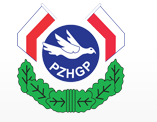            POLSKI ZWIĄZEK HODOWCÓW GOŁEBI POCZTOWYCH                         ZARZĄD OKRĘGU JELENIA GÓRA                                      59-700-BOLESŁAWIEC ul.K.Paryskiej 20a                                   nr konta 33102021240000870200696534                                  okreg.jg@poczta.fm         TEL 756132294                                                                                                  10-03-2021                                     KOMUNIKAT 1/2021I.SPISY GOŁĘBIZgodnie z Regulaminami MP,GMP należy przesłać na e-mail Okręgu do dnia15-04-2021 spis gołębi 50 szt.do mistrzostw wszystkich szczebli oraz spis gołębi Derby w ilości 15 szt. wygenerowany przez rachmistrza w formacie PDF oraz w formie papierowej/cały spis/ po jednym egz. Plany lotów w formacie PDF i papierowej w/w terminie.II. OPŁATY-Składka członkowska 20 zł. do 30-04-2021 wraz z wykazem członków i jako załączniki wykazy poszczególnych Sekcji.W przypadku wzrostu liczby członków po w/w terminach należy przesłać nowy wykaz członków i dokonać wpłaty składek członkowskich w terminie do 15-listopada.-Składka nagrodowa-20 zł. od każdego spisu